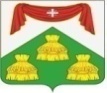 ПОСТАНОВЛЕНИЕАдминистрации муниципального образования Копнинское Собинского района 21.05.2019		                                                                                                               № 36с.ЗаречноеВ соответствии с Постановлением Правительства РФ от 31.08.2018 №1039 «Об утверждении правил  обустройства мест (площадок) накопления твердых коммунальных отходов и ведения их реестра», п. 4 ст. 1 Закона Владимирской области от 14.11.2014 №121-ОЗ «О закреплении за сельскими поселениями Владимирской области отдельных вопросов местного значения»  администрация п о с т а н о в л я е т :1.Утвердить Реестр мест (площадок) накопления твердых коммунальных отходов на территории муниципального образования Копнинское Собинского района  (Приложение №1).2. Утвердить схему размещения  мест (площадок) накопления твердых коммунальных отходов в населенных пунктах муниципального образования Копнинское:- д. Жохово  (Приложение № 2);- с. Осовец (Приложение № 3);- д. Цепелево (Приложение № 4);- д. Копнино (Приложение № 5);- д. Митрофаниха (Приложение № 6);- с. Заречное (Приложение № 7);- д.Омофорово (Приложение № 8)- д.Хреново  (Приложение № 9);- п.Ундольский (Приложение № 10).3. Постановление вступает в силу после официального опубликования (обнародования) на официальном сайте органов местного самоуправления МО Копнинское http://копнинское.рф.Глава администрации                                                                 И.В.ГолубевОб утверждении реестра мест (площадок) накопления ТКО